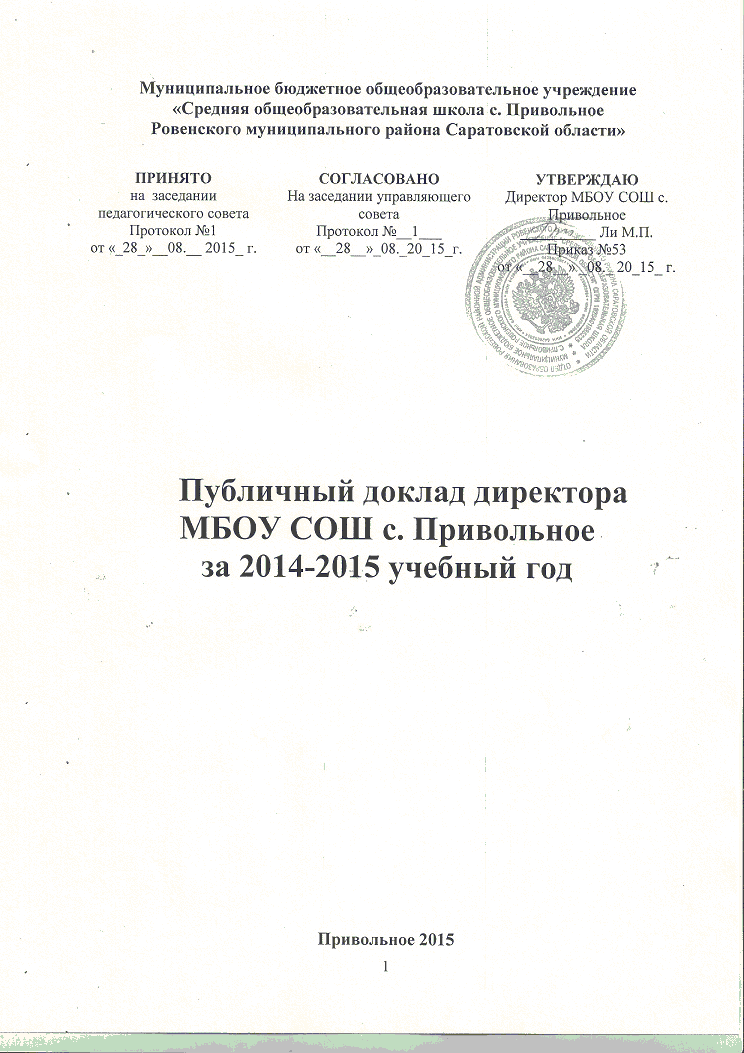 Общая   информация о  школе1.1. Полное наименование образовательного учреждения в соответствии с уставом Муниципальное бюджетное общеобразовательного учреждения «Средняя общеобразовательная школа с. Привольное Ровенского муниципального района Саратовской области» 1.2.	Адрес: юридический  413 281 Саратовская область, Ровенский район, с. Привольное, ул. Советская, 19.   Фактический    413 281 Саратовская область, Ровенский район, с. Привольное, ул. Советская, 19.  1.3.	Телефон      (8-845-96) 43-3-18           Адрес сайта ОУ в сети Интернет www.Privolnoe1.okis.ru              e-mail      Privolnoe1@yandex.ru1.4.	Устав      принят  10.09.2011   (протокол №  1  )  на общем собрании трудового коллектива МБОУ СОШ с. Привольное, утверждён Постановлением главы администрации Ровенского района Саратовской области  от 20.09.2011       №  213        Изменения в уставе: нет   ( даты принятия, согласования, утверждения)1.5.	Учредитель   Ровенская районная администрация  Ровенского  муниципального района Саратовской области                                                                                                                                                                                    (полное наименовании)1.6.Свидетельство о постановке на учет юридического лица в налоговом органе:  серия 64 №003115458, 12 мая 1998 г., ИНН 6428003984                                                                             (серия, номер, дата постановки, ИНН)1.7.	Свидетельство о внесении записи в Единый государственный реестр юридических лиц: серия 64 №003125439, выдано Межрайонной инспекцией ФНС России 7 по Саратовской обл.,  ОГРН 1026401985235          (серия, номер, дата, кем выдано, ОГРН)1.8.Лицензия на право ведения образовательной деятельности:    серия  64Л01 №0001679 , выдано 30 апреля 2015 г. Министерством образования Саратовской обл.      (серия, номер, дата, кем выдано)1.9. Свидетельство о государственной аккредитации:  серия  64 ОП №000691, 26.12.2011 г., действительно до 26.12.2023 г.,Министерство образования Саратовской обл.                                                     (серия, номер, дата, срок действия, кем выдано)Сведения об аккредитации (год прохождения последней аккредитации, дата и номер приказа о признании ОУ аккредитованным):  2011 год, приказ министерства образования Саратовской обл. от 26.12.2011 г.Уважаемые учителя, родители, друзья и партнеры школы!Предлагаем вашему вниманию публичный доклад, в котором представлены результаты деятельности школы за 2014-2015 учебный год. В докладе содержится информация о том, чем живет школа, как работает, какие у нее потребности, чего она достигла.Публикация открытого отчета становится для школы обычной деятельностью. И все более очевидным становится тот факт, что активными участниками образовательного процесса должны стать те, кто имеет прямое отношение к жизни школы: родители, социальные партнеры и все, кому не безразлично, чем живет школа. Знакомство с отчетомпозволит каждому получить интересующую информацию и осознать свою роль в развитии школы, получив основание для продолжения сотрудничества, вы  увидите, что школа хочет вести с вами открытый диалог, готова обсуждать с вами пути построения новой, современной школы.Мы очень надеемся, что с Вашей помощью сможем осуществить планы по развитию нашего образовательного учреждения и вместе с Вами создать школу, которая была быдомом творчества для учителей,
домом радости для учащихся, 
домом спокойствия для родителей.СОДЕРЖАНИЕI.Общая   характеристика  школы                                                                                   1. Образовательная деятельность  школы                                                                                                            1.1. Реализация основных образовательных программ общего образования.      1.2.Система управления 2.Содержание и качество подготовки учащихся2.1.Анализ итогов промежуточной аттестации учащихся 2.2.Анализ результатов государственной итоговой аттестации учащихся      2.3.Результаты внешней оценки качества начального образования            в 2014-2015 учебном году3.Воспитательная деятельность школы4.Качество кадрового, учебно-методического, библиотечно-информационного обеспечения школы5.Материально-техническая база школы     6.  Функционирование внутренней системы оценки качества                      ОбразованияII. Показатели деятельности МБОУ СОШ с. ПривольноеIII.Выводы  IV.Приоритетные задачи на 2015- 2016 учебный годI.Общая  характеристика школыДеятельность  школы регламентирована Уставом школы и Программой развития образования школы на 2011 – 2015 годы.  Программа развития школы  определила нормативно-организационную основу, стратегию совершенствования образовательного процесса. Главные цели программы - развитие системы образования в интересах формирования гармонично развитой, социально-активной, творческой  личности; ведение предпрофильной подготовки   на   ступени основного общего образования; информатизация образования; выявление и подготовка одарённых и талантливых детей и подростков. Для реализации поставленных задач в школе имеется необходимая нормативно-правовая база, соответствующие локальные акты и положения.Школа реализует в своей деятельности спектр образовательных услуг в соответствии с уровнями общеобразовательных программ трёх ступеней общего образования:I ступень – начальное общее образование – срок освоения четыре года;II – основное общее образование – срок освоения пять лет;III – среднее   общее образование – срок освоения два года.1.Образовательная деятельность1 сентября 2014 года к занятиям приступили 137 учащихся в 11 классах-комплектах. И них на уровне начального общего образования 63 ученика, на уровне основного общего образования 62 ученика на уровне среднего общего образования 12 учеников. В конце 2014-2015 учебного года в школе обучалось 123 учащихся.  В течение года осуществлялось движение учащихся. В течение года выбыло 34 ученика, прибыло 20.Основной причиной движения учащихся школы являлась смена места жительства родителей, на что имеются соответствующие документы.Комплектование классов в 2014-2015 учебном году по уровням образования представлено в таблице:Школа обеспечивает доступность и бесплатность начального общего, основного общего, среднего общего образования. Педагогическим коллективом с целью анализа образовательной ситуации, сложившейся на территории муниципального образования ведется выявление детей в возрасте от 6,5 до 18 лет, не обучающихся  по неуважительной причине. Уделялось должное внимание решению проблемы сохранения контингента обучающихся. Было организовано взаимодействие с КДН, ПДН. Работа осуществлялась на основе двусторонних планов.1.1. Реализация основных образовательных программ общего образования.В школе с 2011 года реализуется ФГОС НОО (1-4 классы),с 2013 года реализуется ФГОС ООО (5-6 классы),ГОС-2004 (7-11 классы). В школе реализуются: основная образовательная программа начального общего образования для 1-4 классов (протокол педагогического совета   от 14 .05. 2012  года  № 4, приказ директора школы от 14  мая 2012 года № 54); основная образовательная программа основного общего образования (протокол педагогического совета   от 29.05.2013 № 5, приказ директора школы от 29 мая 2013 года № 47); образовательная программа на 2015/2020 учебные годы для 7-11 классов (протокол педагогического совета от 01 сентября 2014 года № 1, приказ директора школы от 01 сентября 2014 года № 58) . В целях реализации общеобразовательных программ в 2014-2015 учебном году разработаны 3 учебных плана:- учебный план начального общего образования;- учебный план основного общего образования (5-6 классы)- учебный план для 7-11 классовУчебный план для обучающихся 7-11 классов МБОУ СОШ с. Привольное   составлен на основании регионального базисного учебного плана, утвержденного приказом министерства образования Саратовской области от 6 декабря 2004 года № 1089 «Об утверждении регионального базисного учебного плана для общеобразовательных учреждений, реализующих программу общего образования», с последующими изменениями и сохраняет в необходимом объеме содержание образования, являющееся обязательным на каждом уровне обучения. Для обучающихся начальных классов учебный план составлен на основании примерной образовательной программы для реализации федерального государственного образовательного стандарта начального общего образования, утвержденного приказом Министерства образования и науки Российской Федерации от 6 октября 2009 года № 373 «Об утверждении и введение в действие федерального государственного образовательного стандарта начального общего образования», с последующими изменениями, утверждёнными  приказами  Минобрнауки России от 26.11.2010 № 1241, от 22.09.2011 № 2357.Для обучающихся 5-6 классов учебный план составлен на основании примерной образовательной программы для реализации федерального государственного образовательного стандарта основного общего образования, утвержденного приказом Министерства образования и науки Российской Федерации от 17.12.2010 г. № 1897, (зарегистрирован в Минюсте России 01.02.2011 г., регистрационный номер 19644).Уровень недельной нагрузки на ученика в 2014/2015 учебном году не превышает предельно допустимого. В учебном плане для 7- 11 классов в полном объеме реализуется региональный компонент, в рамках которого преподаются предметы: в 9 классе – ОЗОЖ; в 7-9 классах – экология,   ОБЖ;  в 10-11 классах - русский язык, математика. В 8-9 классах организована предпрофильная подготовка обучающихся, элективные курсы по выбору, психолого-педагогическая поддержка предпрофильной подготовки; в 11 классе углубленное изучение отдельного предмета (биология), элективные предметы. Рабочие программы педагогов рассмотрены на заседаниях школьных методических объединений, согласованы заместителем директора по учебной   работе, утверждены приказом директора МБОУ «СОШ  с. Привольное Ровенского муниципального района Саратовской области от 01 сентября 2014 года № 58. По результатам 2013/2014 учебного года 1 обучающийся 4 класса  переведен в 5 класс условно. Академическую заложенность ликвидировал в течение первой четверти 2014-2015 учебного года. Для всех уровней общего образования реализуются дополнительные образовательныепрограммы следующей направленности:- художественно-эстетической;- физкультурно-спортивной;- социально-педагогической;- культурологической.- научно-технической направленности.Мониторинг реализации образовательных программ в 2014-2015 учебном годуРеализация образовательных программ  МБОУ СОШ с. Привольное в 2014-2015 учебном году выполнена в полном объеме. 1.2.Система управления Управление  школой осуществляется на принципах демократичности, открытости, приоритета общечеловеческих ценностей, охраны жизни и здоровья человека, свободного развития личности,  на основе   коллегиальности и единоначалия, обеспечивающих государственно-общественный характер управления Учреждением. Коллегиальными органами управления школой  являются: общешкольная конференция, Управляющий совет, Педагогический совет, Общее собрание работников учреждения,  Общешкольный родительский комитет, Органы ученического самоуправления (совет учащихся,.Вся деятельность коллегиальных органов управления школой регламентируется соответствующими локальными нормативными актами.Коллегиальными органами самоуправления в 2014-2015 учебном году согласованы и рекомендованы к утверждению следующие документы: локальные нормативные акты в рамках реализации Федерального закона №273-ФЗ «Об образовании в Российской Федерации», учебные планы, годовой план работы, годовой календарный график, Коллективный договор, др. документыУправленческая деятельность администрации школы направлена на достижение эффективности и качества образовательной деятельности, на реализацию целей образования, определенных основными общеобразовательными программами общего образования (по уровням образования).В  2014-2015 учебном году проведена работа по совершенствованию нормативно-правовой базы.Дополнен пакет локальных нормативных актов, регламентирующих деятельность школы согласно Федеральному закону №273-ФЗ «Об образовании в Российской Федерации».Дополнен пакет локальных нормативных актов, регламентирующих введение ФГОС ООО в школе: внесены изменения в основные образовательные программы  (по уровням общего образования).Усовершенствованы материально-технические условия реализации основной образовательной программы общего образования (по уровням) в соответствии с требованиями ФГОС ООО: приобретено спортивное оборудование на сумму 125 300 рублей; один моноблок, один ноутбук, музыкальное оборудование на спонсорские средства.Внесены изменения в план-график поэтапного повышения квалификации работников школы.Проанализировано информационно-методическое обеспечение  основной образовательной программы общего образования (по уровням) в соответствии с требованиями ФГОС ООО с   последующей корректировкой и пополнением.Апробирована внутренняя система оценки качества образования, которая ориентирована на достижение личностных результатов (духовно-нравственное воспитание и развитие), метапредметных (формирование и развитие УУД), предметных (освоение содержания учебных предметов), разработаны критерии оценивания устных и письменных предметных учебных достижений обучающихся.Анализ представленных рабочей группой за прошедший период материалов позволяет сделать объективные выводы о структуре управления школой.Сформированная структура управления позволяет реализовывать образовательные программы всех заявленных уровней образования. Руководство   ведется в соответствии с законодательством РФ. Анализ организационно - педагогической деятельности администрации показал, что в школе разработаны и утверждены функциональные обязанности работников, издан приказ об их распределении; имеется план работы Учреждения, разработаны циклограммы деятельности.Тематика заседаний коллегиальных органов управления соответствует конкретным задачам, обеспечивающим как выполнение уставных целей и задач, так и развитие Учреждения в инновационном режиме; повестка и решения соответствуют их тематике; принимаемые решения имеют сроки и ответственных; выполнение решений контролируется и обсуждается. Протоколы подписаны председателем, секретарем. 2.Содержание и качество подготовки учащихсяВ 2014-2015 учебном году перед коллективом педагогов школы одной из главных задач было повышение качества образования.В работе с учащимися школа руководствуется Федеральным законом от 29.12.2012 г. №273-ФЗ «Об образовании в Российской Федерации», Уставом школы, приказами, методическими письмами и рекомендациями МО образования Саратовской области, отделом образования администрации Ровенского муниципального  района, локальными актами, внутренними приказами, в которых определен круг регулируемых вопросов о правах и обязанностях участников образовательного процесса.2.1.Анализ итогов промежуточной аттестации учащихся	В соответствии с ФЗ № 273 «Об образовании в Российской Федерации»,Уставом школы, Положением о формах, периодичности, порядке текущего контроля успеваемости и промежуточной аттестации обучающихся, с 25.05.2015 по 31.05.2014 года в школе проводилась промежуточная аттестация учащихся 2-8,10 классов.К промежуточной аттестации были допущены:43 учащихся начальной школы44 учащихся основной школыучащихся 10 класса – 2 чел.Освобождённых на основании Положения «о формах, периодичности, порядке текущего контроля успеваемости и промежуточной аттестации обучающихся» от промежуточной аттестации нет.Промежуточная     аттестация проводилась в форме тестовой работы  по всем предметам.Результаты промежуточной аттестацииАнализируя результаты промежуточной аттестации, следует обратить внимание на достаточно высокое соответствие, что говорит об объективной оценке знаний учащихся большинством учителей школы. В 1классе,  где разрешена безотметочная система, были проведены срезовые контрольные работы по русскому языку, математике, чтению с целью проверки освоения стандарта. Все учащиеся класса усвоили программу 1 класса и переведены во 2 класс, учитель Фролова Р.А.По итогам года на «5» школу закончили 4 ученика: два в начальной, один в основной школе, один в старшей школе.В целом по школе по итогам 2014-2015  учебного года успеваемость  составила - 98 %. Два ученика переведены в следующий класс условно с академической задолженностью. Один учащийся 5 класса    переведён в 6 класс условно с академической задолженностью по математике. Решение педагогического совета от 01.06.2015 пр. № 8. Учащийся 2 класса   переведён в 3 класс условно с академической задолженностью по математике. Решение педагогического совета от 30.05.2015 пр. № 7.Качество знаний  по школе - 40 %, что на 8 % выше предыдущего года. Положительная динамика качества знаний наблюдалась в течение всего года. Таким образом, задача, которую ставил перед собой педагогический коллектив, добиться устойчивой положительной динамики качества знаний на всех уровнях обучения выполнена.1 сентября 2014 года к занятиям приступили 137 учащихся. И них на уровне начального общего образования 63 ученика, на уровне основного общего образования 62 ученика на уровне среднего общего образования 12 учеников. В конце учебного года в школе насчитывалось 123 ученика. Работа по сохранению контингента учащихся на уровне основного общего образования, на уровне среднего общего образования неэффективна. Учебно-материальная база школы позволяет организованно, на современном уровне проводить учебно-воспитательную работу с учащимися. Однако процент успешности по отдельным классам остается недостаточно высоким.  Много учащихся имеют  «3» по одному, двум предметам. Этот факт говорит о недостаточно тесных контактах классных руководителей и учителей-предметников, о необходимости применения индивидуального подхода в оценке ЗУН учащихся и более рациональном использовании дополнительных часов на индивидуальную работу с перспективными учащимися.2.2.Анализ результатов государственной итоговой аттестации учащихся Подготовка и проведение  государственной итоговой аттестации  в школе была организована  в  соответствии с  планом- графиком по школе. В течение учебного года велась целенаправленная работа  по приведению всех нормативно-правовых документов в соответствие с регламентом.В течение учебного года проводилась целенаправленная работа  администрации школы с учащимися и учителями по всем видам контроля за качеством подготовки к итоговой аттестации.Государственная итоговая аттестация для учащихся освоивших программу основного общего  и среднего общего образования в 2015 году проводилась в соответствии с Порядком проведения экзаменов. Надо отметить, что  проведение итоговой аттестации прошло организовано и без нарушений.Доставка учащихся,  общественных наблюдателей к месту проведения экзамена была своевременная.Перед началом экзаменов  проводились инструктажи с учащимися.Нарушений регламента по процедуре экзаменов учащимися нашей школы  не выявлено, апелляций не было.Анализ результатов ГИА учащихся 9 класса в 2014-2015 учебном годуОсвоение образовательных программ основного общего образования по традиции завершается обязательной государственной итоговой аттестацией обучающихся. Главная задача итоговой аттестации –выявить уровень усвоения учащимися объёма знаний. В 2014-2015 учебном году итоговая аттестация обучающихся прошла организованно. Были проведены инструктивно методические семинары для участников и организаторов ОГЭ, тематические родительские собрания, классные часы. Учителя-предметники уделяли большое внимание разбору различных вариантов тестовых заданий на уроках, консультациях и индивидуальных занятиях. Проведен ряд репетиционных работ по русскому языку, математике, предметам по выбору в форме ОГЭ. До сведения учащихся 9 класса и их родителей своевременно доводились результаты всех репетиционных работ. Анализ результатов пробных школьных экзаменов позволил наметить направления деятельности учителей- предметников по устранению типичных ошибок при выполнении учащимися заданий ОГЭ.В 2014-2015 учебном году в ОГЭ приняло участие – 15 учащихсяПолучили аттестат – 15 учащихсяПолучили аттестат с отличием - 0К государственной итоговой аттестации были допущены все учащиеся 9 класса – 15 чел; сдавали два обязательных экзамена – по русскому языку и математике и на добровольной основе по выбору. Предмет по выбору, биологию,  сдавала одна ученица.Сводная итоговая таблица результатов государственной итоговой аттестации учащихся 9 класса МБОУ СОШ с. Привольное в 2014—2015 учебном годуДинамика качества знаний на ГИА в 9 классе за 4 годаАнализ результатов ГИА учащихся 9 класса позволяет сделать следующие выводы:средний балл по русскому языку по отметкам составил – 4,3, что выше областного на 1,2. Качество знаний составило 67 %, что ниже областного 4,72%Качество знаний по результатам ГИА по русскому языку в 9 классе понизилось на 15% по сравнению с 2014 годом.По математике средний балл учащихся составил 3,9, это выше областного показателя на 0,3%.  Качество знаний составляет 73%, что выше областного показателя – на  23,97 %. По сравнению с 2014 годом качество знаний по математике повысилось на 62%.Предмет по выбору, биологию, сдавала одна девочка, получившая «тройку», качество знаний составило 0 %.Таким образом, результаты государственной итоговой аттестации учащихся 9 класса МБОУ СОШ с. Привольное  можно считать удовлетворительными. Аттестат об основном общем образовании получили все выпускники.Анализ результатов ГИА учащихся 11 классаПриняло участие – 5 учащихсяПолучили аттестат –5 учащихсяПолучили аттестат с отличием – 1Сводная итоговая таблица результатов государственной итоговой аттестации учащихся 11 класса МБОУ СОШ с. Привольное в 2014—2015 учебном годуДинамика результатов на ГИА в 11 классе за 4 годаСредний балл по школе на ЕГЭ по русскому языку в 2015 году составил 59,4 что выше среднего балла по школе в 2014 году на 6,4; ниже среднего балла по области на 6,6.В 2015  году впервые учащиеся сдавали ЕГЭ по математике на базовом и профильном уровнях.  Результаты экзаменов на базовом уровне превышает на 0,2 % областной показатель. Средний балл на ЕГЭ по математике на профильном  уровне в 2015 году составил 39,3, что ниже областного на 6,7, но выше среднего балла в 2014 году на  11,3. Обществознание сдавали три ученика. Результат средний балл 58, что превышает среднеобластной балл (56) и ниже среднего балла по школе в 2014 году на 10 баллов.	К сожалению, один ученик не преодолел минимальный порог по физике и по математике профильный уровень.Результаты  ГИА учащихся 11 класса можно считать удовлетворительными. Минимальный порог преодолели все учащиеся. Пересдачи экзаменов не было. Аттестат о среднем общем образовании получили все учащиеся, из них одна выпускница получила медаль «За особые успехи в учении».2.3.Результаты внешней оценки качества начального образованияв 2014-2015 учебном годуВ соответствии с приказами отдела  образования Саратовской области, Ровенской районной администрации Ровенского муниципального района от 07.04.2015 №57-58, приказом директора по школе в 4 классе проведены мониторинговые исследования качества начального образования:24 апреля 2015 года комплексная диагностическая работа,28 апреля 2015 года диагностическая работа по учебным предметам: математика, русский язык.Таким образом, 64 % учащихся овладели  на высоком и повышенном уровне, 36 % на базовом уровне умением работать с информацией, представленной в различной форме (литературных и научно-познавательных текстов, таблиц, диаграмм, графиков и др.), и решать учебно-практические и учебно-познавательные задачи на основе сформированных предметных знаний и умений, а также универсальных учебных действий. Сформированные умения и навыки учебной деятельности являются основой для продолжения образования в основной школе.Качество знаний – 64%, успеваемость -100%Целью диагностической работы по русскому языку является проверка и оценка способности выпускников начальной школы применять полученные в процессе изучения русского языка знания для решения разнообразных задач учебного и практического характера средствами русского языка.Качество знаний – 57%, успеваемость -100%Основной целью диагностической работы является проверка и оценка способности выпускников начальной школы применять полученные знания для решения разнообразных задач учебного и практического характера средствами математики. Качество знаний – 71%, успеваемость -100%Выводы. Результаты мониторинга качества образования считать удовлетворительными.Большинство учащихся в классе достигли повышенного уровня достижения предметных и метапредметных реультатов.В 8-9 классах реализуется предпрофильная подготовка учащихся, позволяющая обучающимся сделать осознанный выбор дальнейшего образовательного маршрута. Так, в начале года проводился мониторинг с целью определения готовности обучающихся к выбору профессии, определение профессионального предпочтения с учетом желаний, возможностей и способностей обучающихся, предварительного комплектования 10 класса на следующий учебный год. В школе в системе  осуществляется  работа по созданию условий по выявлению, развитию, поддержке учащихся,  имеющих повышенную мотивацию к обучению. В течение года педколлектив привлекал учащихся к различным школьным, муниципальным, региональным, всероссийским и международным конкурсам, научно-практическим конференциям школьников, олимпиадам. По сравнению с прошлым годом в этом году было привлечено на 2 % меньше школьников к участию в конкурсах, конференциях, олимпиадах различных уровней. Ежегодно учащиеся школы принимают участие в международных, всероссийских  конкурсах: «Русский медвежонок – языкознание для всех», «Британский бульдог»,  «Кенгуру», «Инфознайка»,   в дистанционных олимпиадах «Олимпус», открытых  интернет-олимпиадах, проводимых Центром гуманитарного образования Санкт-Петербургской академии постдипломного педагогического образования МетаШкола, Центром поддержки талантливой молодёжи г. Бийска. По сравнению с прошлым годом увеличилось участие в международных и всероссийских конкурсах, конференциях, увеличилось количество победителей и призеров.Ежегодно учащиеся школы являются победителями и призёрами муниципального этапа Всероссийской олимпиады школьников. В 2014-2015 учебном году три диплома победителя по экологии, географии, обществознанию: один призёр по русскому языку, два призёра по биологии, один – по экологии.3.Воспитательная деятельность Большую роль в формировании образовательно-культурного пространства играет воспитательное пространство.Развитие личности учащихся происходит через:- урочную и внеурочную  учебно - познавательную деятельность;- организацию коллективных творческих дел, общественных мероприятий в школе и в классе;- деятельность объединений по интересам;- свободное общение и личную жизнь ребёнка. 	Воспитательное пространство школы строится с учётом контингента, социума и нацелено на повышение культурного и образовательного потенциала населения (детей и их родителей).План воспитательной работы школы, планы воспитательной работы классных руководителей составляются на основе  воспитательной программы школы, составленной на один учебный год, включает в себя шесть  направлений:1.Гражданско-патриотическое 2. Духовно-нравственное3. Экологическое4. Физкультурно-оздоровительное5. Профориентационное и трудовое6.Семейноедополняющих друг друга и связанных между собой логикой формирования гражданина России: «Ученик – патриот и гражданин», «Общение и досуг», «Ученик и его здоровье», «Ученик и его семья», «Ученик и его интеллектуальные возможности», «Ученик и его нравственность».Реализация плана воспитательной работы составляет 90%. Форма проведения мероприятий: конкурсы, фестивали, Уроки Мужества, Уроки Успеха, тематические классные часы, беседы, экскурсии, спортивно-интеллектуальные игры и т.д.В плане воспитательной работы  прослеживается система работы с обучающимися, родителями, педагогами, внешними организациями и социальными партнерами школы.        От качества взаимодействия всех прямых и косвенных участников воспитательного процесса зависит его успешность.  Таким образом, создается и развивается единая образовательно-воспитательная система, где естественным продолжением учебного процесса является внеклассная и внеурочная  деятельность.       Анализ системы внутришкольного контроля, рейтинга общественной активности классов, анкетирования учащихся показал, что наиболее эффективно проявляют себя классные руководители:  Гульдина Е.А.,  Джармухамбетов А.С., Порошина Л.И.,  Шек Т.С.    Все  классные руководители проводят тематические классные часы, принимают активное участие  в традиционных школьных делах, план-задание которых каждый класс получил еще в начале учебного года.  Особенно хотелось отметить мероприятие, проведенное в честь  70-летия Великой Победы «Виват, Победа!» и  ставшее крупным событием школьной жизни.  Традиционные праздникиДень учителяОсенний балДень материНовогодний День защитников ОтечестваМеждународный женский день          При подготовке и проведении классных и общешкольных воспитательных мероприятий организаторы широко использовали информационно- коммуникативные технологии, шоу-технологии, деловые игры и ресурсы сети Интернет. Анализ и изучение развития классных коллективов показал, что деятельность большинства классных коллективов направлена на реализацию общественных и социально-значимых задач и перспектив. Учащиеся школы активно включены в жизнедеятельность ученического коллектива, в общешкольных мероприятиях, в мероприятиях района.          Эмоциональной насыщенностью окрашены проводимые конкурсы,  спортивные состязания, проводимые в рамках спортивно-оздоровительного направления. Цель этого направления – создать ситуации успеха, способствовать раскрытию творческих способностей, формировать чувство ответственности за коллектив и дружеской поддержки, уважение к народным традициям («День здоровья»,  « День Защитника Отечества», «Веселые старты», «Папа, мама, я – спортивная семья» и многие другие). Новинкой этого года стало открытое мероприятие по биатлону для учителей физической культуры района, получившее с их стороны высокую оценку.        Занятость детей в системе дополнительного образования  (в образовательном учреждении и вне учреждения)Внеурочное  дополнительное образование детей осуществляется через предметные кружки,  различные образовательные мероприятия  (олимпиады, конкурсы, экскурсии, предметные недели и т.д.).  С переходом на новые стандарты  внеурочная работа в классах начальной школы стала  многообразной:  программы внеурочной деятельности имеют следующую направленность: общеинтеллектуальную, общекультурную, духовно-нравственную, спортивно-оздоровительную, социальную. В течение недели учащиеся занимаются разными видами деятельности, что способствует  разностороннему развитию личности, расширяет, углубляет и дополняет базовые знания, выявляет и развивает  потенциальные возможности ребенка, и это происходит  в комфортной для него обстановке.  В школе большой выбор занятий по интересам и способностям: кружки «Культура речи», «Всезнайки», «Мастерилки», «Знай. Умей. Твори», «Занимательная математика», «Я -  исследователь», «Волшебные пальчики», «Колорист», «Юный астроном», «Юный физик».  Дети участвуют в разных конкурсах, принимают участие в соревнованиях, где занимают призовые места. Кроме того учащиеся школы имеют возможность посещать   ФОК в р/п Ровное, краеведческий музей, памятные места областного центра. Занятость детей в системе дополнительного образования – 92%. В школе организована деятельность 15 кружков         Наличие и функционирование органов ученического самоуправления, детских общественных организаций, детских объединений Самоуправление школьников организовано через орган ученического самоуправления «Русь», который функционирует на основе Положения об Ученическом самоуправлении, имеет свою структуру, план работы. Активисты школьного самоуправления ведут  активную деятельность: организация и проведение  общешкольных мероприятий, акций .За годы работы школьного ученического самоуправления стало традицией проводить ежегодно такие социально-значимые акции  «Ветеран живет рядом», « Подари кусочек сердца!», «Сохраним  Привольное чистым!» и др.Участие подростков в работе органов самоуправления – это способ практики жить в социальном пространстве прав и обязанностей, возможность продемонстрировать уникальность своей личности, осознать свою сопричастность к тому, что происходит в обществе, освоить опыт. Вся работа Д/о должна основываться на самоуправлении, добровольности и ребячьей инициативе, но пока без помощи взрослых достичь желаемого результата нам не удается. Со стороны актива мало  исходило инициатив  и предложений.        Результативность деятельности учреждения по профилактике безнадзорности и правонарушенийПрофилактическая работа по профилактике безнадзорности и правонарушений обучающихся ведется через деятельность Совета профилактики в тесном сотрудничестве ПДН и КДН,  опеки и попечительства Ровенского района. В школе имеется план работы по профилактике правонарушений обучающихся.       Наличие мониторинга результативности воспитательной работы в соответствии с целевым назначением программы (концепции)  С целью диагностики личностного роста обучающихся, выявления результативности воспитательной деятельности ежегодно проводится социально-педагогический мониторинг уровня воспитанности обучающихся 1-9 классов (по методике Степанова П.В., Григорьева Д.В. ).Анализ результатов мониторинга за три последних года показывает, что  уровень воспитанности обучающихся  2-9 классов  находится  по всем категориям  на   среднем уровне    Вместе с тем классные руководители проводят мониторинги (анкетирования, тестирования, опросы) становления и развития личности обучающихся, сформированности и сплоченности  классных коллективов, отношения к вредным привычкам, взаимоотношений, стилей общения  детей и родителей и др. Но охват родителей мониторинговой деятельностью проводится не в системе. Результаты мониторингов обрабатываются, обсуждаются, анализируются, делаются соответствующие выводы, используемые в дальнейшей работе.      Участие родителей в воспитательной работе ОУРабота с родителями строится на тесном сотрудничестве с коллективом школы, но охват родителей не столь значителен. Часть родителей ввиду сложных жизненных ситуаций, чрезмерной загруженности не имеют возможности сотрудничать с коллективом школы. Родители обучающихся принимают участие в воспитательной деятельности школы: общешкольный родительский комитет, родительские комитеты классов, Управляющий совет школы, общешкольные и классные родительские собрания, всеобучи, совместные мероприятия с детьми: встречи, вечера, конкурсы, спортивные состязания, участие в заседаниях школьной комиссии по профилактике правонарушений.       Сетевое взаимодействие с учреждениями образования различного уровняДля эффективной социализации и развития обучающихся школы осуществляется сетевое взаимодействие с учреждениями образования различного уровня: СДК, ФОК. Осуществляется сотрудничество  на основе договоров о взаимном сотрудничестве.       Наличие проектной деятельности и социально-значимых практик в воспитательной работе ОУ В школе ведется проектная деятельность в рамках муниципального конкурса  «Я – исследователь», направленная на воспитание и формирование у обучающихся самостоятельности, инициативности, коммуникативности, ответственности, организованности как необходимых качеств личности обучающихся. Второй год по нашей инициативе в школе проводился муниципальный конкурс исследовательских работ «Я – исследователь». В этом году он был приурочен к 70-летию Великой Победы и вызвал интерес у большего количества учащихся, чем прошлогодний. Выводы: воспитательная работа в школе   соответствует целям и задачам деятельности школы; работа с родителями осуществляется системно и строится в сотрудничестве с коллективом школы.     Проблемы: -        увеличение числа семей, оказавшихся в сложных жизненных ситуациях, семей с невысоким уровнем жизни (ниже прожиточного);-        отсутствие заинтересованности у части родителей  в сотрудничестве с коллективом школы.Пути решения:-        привлечение общественных организаций к работе с подрастающим поколением.-        внедрение разнообразных очных форм работы с родителями и дистанционных форм сотрудничества и мониторинговой деятельности (дистанционный мониторинг).4.Качество кадрового, учебно-методического, библиотечно-информационного обеспеченияОбщая характеристика кадрового обеспечения образовательного процесса в 2014/2015 учебном годуПедагогический коллектив МБОУ СОШ с. Привольное представляет собой сообщество весьма разнообразных людей по возрасту, социальному и педагогическому опыту, профессиональным умениям и навыкам, интересам, мотивам, отношению к инновационной деятельности.Всего в школе в 2014-2015 году образовательный процесс осуществляли 18 педагогических работников 17 педагогов имеют высшее педагогическое образование, что составляет 95%. среднее-профессиональное (непедагогическое), учитель технологии В 2014 году Гудзенко С.С.(базовое  образование библиотекарь) прошла переподготовку на учителя технологии.Таким образом,  по уровню образования педагогический состав составляет:В 2014-2015 учебном году 2 педагога  МБОУ СОШ с. Привольное успешно прошли аттестацию для установления соответствия уровня их квалификации требованиям, предъявляемым к первой квалификационной категории:Шек Т.С., учитель начальных классовПетрова Г.В., учитель математики и информатикиПодтвердила высшую квалификационную категорию Архипова Т.М., учитель химии и По квалификационным категориям педагогический состав представлен следующим образом:По стажу работы педагогический состав в 2014-2015 учебном году был представлен следующим образом:Курсы повышения квалификации в 2014-2015 учебном году прошли 6 педагогов:учитель начальных классов Порошина Л.И., учитель начальных классов Шек Т.С., учитель начальных классов Канжова М.В., учитель начальных классов Фролова Р.А., учитель географии Макарова З.А., учитель русского языка и литературы Петросян С.А.Не прошла курсовую подготовку учитель немецкого языка Лискова М.Г., учитель ОРКСЭ Гульдина Е.А.Сведения о молодых специалистах образовательного учреждения7 педагогов награждены ведомственными наградами: 1 -  звание «Отличник   просвещения СССР», 1 - звание «Отличник народного  просвещения», 5 человек – звание «Почетный работник общего образования РФ». Педагоги МБОУ СОШ с. Привольное ежегодно принимают участие в конкурсах профессионального мастерства и становятся  победителями и призёрами на муниципальном уровне. 	Преподаватель-организатор ОБЖ Воробьев Д.В. занял 4 место на региональном этапе конкурса «Учитель года-2014», представлял регион на Всероссийском конкурсе   «Педагогический дебют-2015» в г. Москва в апреле 2015 года, на котором стал лауреатом (11 место).	Учитель истории и обществознания Воробьёва Л.А. лауреат муниципального этапа конкурса «Учитель года».В МБОУ СОШ с. Привольное повышение педагогического мастерства осуществляется через участие педагогов в мероприятиях, направленных на повышение профессионального мастерства (педагогические советы, НПК педагогов и др.).В 2014-2015 учебном году для активизации  работы по  внедрению в практическую деятельность педагогов современных педагогических технологий, инновационных форм обучения, информационно - коммуникативных технологий педагоги школы представляли свой опыт работы на различных уровнях. Библиотечно-информационное обеспечениеобразовательного процесса      Школьная библиотека является первым и самым доступным информационным центром для учащихся, их родителей и членов педагогического коллектива.Занимаемая площадь – 24  кв.м.      Библиотека состоит из абонемента и книгохранилища. Для удобства  работы библиотекаря и посетителей  оборудована компьютером и принтером.      Заведующая школьного библиотекой Гудзенко Светлана Станиславовна, стаж работы в должности библиотекаря 8 лет.       Библиотечно-информационные ресурсы  Учебники выдаются по графику с 1 по 11 класс. Учащиеся  школы  получают индивидуально на личные карточки. Читальный зал не располагает достаточной площадью,  чтобы в индивидуальном порядке помочь учащимся в выполнении домашнего задания, написании сообщений, рефератов и т.д.           Для достижения поставленных целей библиотека тесно сотрудничает с педагогическим коллективом, выполняя заявки по формированию фонда учебников.       Формирование культуры чтения с помощью библиотечно-библиографических занятий происходило  в начальной школе и совместно с сельской библиотекой в средней школе. Беседы «Как обращаться с книгой» для 1-4 классов и «Правила обращения с книгой» для 5-8 классов проходят как в классах, так и читальном зале городской библиотеки.  В начальной школе проведены библиотечные уроки с использованием ИКТ –«Путешествие в Читай-город». «Знакомство с библиотекой» в виде беседы-викторины для всех первоклассников провели в школьной библиотеке .Библиотечные уроки патриотизма проводятся для всех возрастов. В начальной школе – это конкурсы чтецов и громкие читки, в средней школе – беседа «Дети и война». Особое внимание уделяется литературе о Великой Отечественной войне. Выставка «Негасимый огонь памяти» включает как художественную, так и документальную литературу. Устный журнал «Письма с войны»- для 7-9 классов освещает непростой вопрос жизни очевидцев и участников ВОВ, их равнение на военные годы, нравственные критерии и оценку молодого поколения, не знавшего военного лиха. Для начальной школы также подготовлена беседа «Юные герои Великой Отечественной». Выставки-обзоры «Россия во второй Мировой войне» служат патриотическому и краеведческому воспитанию.       Воспитание здорового образа жизни и интереса к экологической культуре осуществляется в форме викторин, игровых программ, конкурсов:Игра «Путешествие с Неболейкой»  - 1-4 кл.  Игра-викторина «Целебное лукошко»  - 5-6 кл.Брейн-ринг «Кладовая здоровья»  -  6-7 кл.Выставка-обзор «СПИД =  Смерть» - 8-11 кл.Конкурс знатоков «По страницам Красной Книги»  - 7-9 кл.Для 3-5 классов проводился урок-игра «Познание азов правовой культуры»,  для 6-9 классов беседа «Ваши права, дети!».5. Материально-техническая базаЗдание школы приспособленное. Школа обеспечена учебной мебелью.  Оснащение школы учебным оборудованием, учебно-наглядными пособиями, техническими средствами обучения, достаточное.  Санитарно-гигиенический режим, охрана труда и техника безопасности соблюдается. Своевременно проводится уборка школы техническим персоналом с применением моющих и, при необходимости дезинфицирующих средств. По противопожарной безопасности  в школе оборудованы  действующие противопожарные краны, противопожарной сигнализацией, имеются планы эвакуации учащихся и работников школы, соответствующие инструкции и указатели. Наиболее пожароопасные кабинеты - химии, физики, информатики,  спортивный зал - обеспечены огнетушителями.По охране труда и пожарной безопасности ведутся журналы вводного инструктажа личного состава и инструктажа на рабочем месте. Акты приёмки готовности общеобразовательного учреждения к 2014-2015 году имеются.Занятия проводятся в учебных кабинетах: начальных классов (4 кабинета), информатики и ИКТ, биологии/химии, физики,  русского языка, литературы, географии, немецкого языка, математики, истории.  Кабинеты,  используются по назначению, обеспечены шкафами для хранения систематизированного учебного оборудования и учебных пособий. В школе функционирует библиотека с общим библиотечным фондом 4514 экземпляров. В школе имеется 18 рабочих мест ученика, 15 рабочих мест учителя, оборудованных компьютерами. 8 школьных компьютеров объединены в локальную сеть. На один компьютер приходится 7 обучающихся. В школе имеется 2 мультимедийных проектора, 1 интерактивная доска, 5 ноутбуков, 6 моноблоков. В школе есть спортивный зал, спортивная площадка, раздевалки для мальчиков и девочек. В 2014 году приобретено спортивного оборудования   150 единиц на 125 300, 00 рублей в рамках проекта «Развитие сельского спорта, создание в общеобразовательных учреждениях, расположенных в сельской местности условий для занятий физической культурой и спортом». Несмотря на неоптимальные условия (нестандартный спортивный зал) школа в течение 3 последних лет завоевывает переходящий кубок района  по итогам спортивного года. На базе школы проводятся семинары и заседания районного методического объединения учителей физкультуры.Информатизация образовательного процессаВ границах школьного участка имеется спортивная площадка для занятий  физкультурой в тёплое время года, которая оснащена  футбольной площадкой,  баскетбольной площадкой. Для организации питания обучающихся в МБОУ «СОШ с. Привольное Ровенского муниципального района Саратовской области»  оборудован пищеблок – столовая на 60 посадочных мест.   Функционирует бракеражная комиссия. Фактическая стоимость питания одного ребенка в день составляет 40 рублей (двухразовое), 48 рубля (трехразовое). Дотационное питание получают 85 человек. В общеобразовательном учреждении реализуется региональная программа «Школьное молоко». На 31.08.2015 года школа выполнила все предписания Роспотребнадзора и пожнадзора.В 2014,2015 финансовом году в МБОУ СОШ  с. Привольное основным источником доходов являются субсидии из федерального,  регионального и местного бюджетов. Также учреждение имеет доходы от внебюджетной деятельности: добровольные пожертвования. Так в прошедшем учебном году в школе проведен косметический ремонт на сумму 28 500 рублей внебюджетных средств,  приобретено оборудование (моноблок, ноутбук, музыкальная аппаратура) на сумму 87 000 рублей добровольных пожертвований работников школы. Ощутимую поддержку школе в приобретении формы для членов ВПК «Честь», выполнении предписаний Роспотребнадзора, пожнадзора  оказали родители и наши спонсоры в лице фермеров Шибазиева Д., Янвы П.Х., Алиева С.Т., Балабекова Н., Абдурахмонова А.На 31.08.2015 года школа выполнила все предписания Роспотребнадзора и пожнадзора.6.Функционирование внутренней системы оценки качества образованияС целью объективной информации о состоянии качества образования в школе, создания единой системы диагностики и контроля за состоянием образования в ОУ, повышения уровня информированности потребителей образовательных услуг, принятия управленческих решений  сформирована внутришкольная система оценки качества образования. ВСОКО  выстроена с учётом основных составляющих образовательной системы. Модель школьной системы оценки качества образования включает в себя мониторинг и внутришкольный  контроль за состоянием системы.Мониторинг функционированиявнутришкольной системы оценки качества образованияСистема управления качеством образовательных результатовТаким образом, анализ функционирования системы управления качеством образовательных результатов показывает высокий уровень соответствия реальных досягаемых образовательных результатов по показателю «Личностные образовательные результаты» и оптимальный по показателям «Метапредметные образовательные результаты», «Предметные образовательные результаты».Система управления качеством условий реализации образовательных процессовТаким образом, анализ функционирования системы управления качеством условий реализации образовательных процессов показывает оптимальный уровень соответствия условий образовательного процесса нормативным требованиям по показателям «Качество системы воспитательной работы»,  «Качество методической системы школы»  и критический  по показателю  «Качество обучающей предметной деятельности».Система управления качеством условий, обеспечивающих образовательный процессТаким образом, анализ функционирования системы управления качеством условий, обеспечивающих образовательный процесс, показывает высокий уровень соответствия условий образовательного процесса нормативным требованиям по показателям «Качество образовательной программы школы»,  «Качество  управления образовательным процессом», «Качество   выполнения Положений о ведении школьной документации», «Компетентность субъектов управления», оптимальный  по показателям  «Качество управления реализацией требований государственных документов», критический «Качество управления  материально-технической базой». II. Показатели деятельности МБОУ СОШ с. ПривольноеIII.Выводы  В целом деятельность образовательного учреждения достигла результатов, позволяющих охарактеризовать учреждение как динамично развивающееся. Тем не менее, коллектив школы адекватно оценивает проблемы, которые не разрешены на текущий момент. Среди них:IV.Приоритетные задачи на 2015- 2016 учебный годРассматривать реализацию Федерального закона «Об образовании в Российской Федерации» как приоритетную задачу достижения качества образования в МБОУ СОШ  с. Привольное.При корректировке Программ развития и планов деятельности образовательного учреждения руководствоваться Федеральным законом «Об образовании в Российской Федерации».Осуществлять поэтапное внедрение федерального государственного образовательного стандарта второго поколения.Продолжить работу над действенной и эффективной воспитательной системы «Школа социального развития личности» на основе единства диагностики и результатов деятельности, материальной базы школы, уровня развития коллектива воспитателей, ученического самоуправления, дополнительного образования и социальной среды.Создавать условия для безопасного и комфортного пребывания обучающихся и воспитанников в образовательном учреждении, повышать эффективность профилактической работы по предупреждению детского травматизма.Принять меры по этапному оснащению школы современными материально-техническими и информационными ресурсами для эффективной работы в условиях новых образовательных стандартов.Внедрять комплексный подход к оздоровлению детей и формированию привычек здорового образа жизни на всех этапах образования.Обозначить четко определенные правовые финансово-экономические конструкции по финансовому обеспечению образовательной деятельностиПодводя итоги за 2014-2015 учебный год, хочется отметить, что поставленные цели и задачи реализованы и выполнены.Благодаря огромной целенаправленной работе педагогического коллектива, школьной администрации и школьного самоуправления, при поддержке родителей и общественности год прошел организованно и результативно.Директор муниципального  бюджетногообщеобразовательного учреждения«Средняя общеобразовательная школа  с. Привольное Ровенского муниципального района Саратовской области»:                     /М.П.Ли/Количество классовНачальное общее образованиеОсновное общее образованиеСреднее общее образованиеитогоОбщее количество классов45211Кол-во учащихся636212137Средняя наполняемость 15,7(в прошлом году - 15,5)12,4(в прошлом году - 11,8)6(в прошлом году-4,5_12,4(в прошлом году - 11,8)№ п/пМероприятияРезультатРезультат№ п/пМероприятияПланФактОбразовательный процессОбразовательный процессОбразовательный процессОбразовательный процесс1.1Объективная и независимая проверка качества знаний учащихся в начале учебного года по наиболее важным учебным предметам.русский язык, математика, профильные предметы  в системе Статградрусский язык, математика, профильные предметы  в системе Статград1.2Расширение методов и инструментов измерения качества результатов учения и преподавания. ВСОКОмониторинг ВСОКО1.3Диагностирование дефектов обучения и своевременное корректирование знаний и умений учащихся. 	повышение качества знанийдинамика 2014-2015уч.года +8%1.4Формирование и совершенствование навыков учебного труда у учащихся 1, 5, 10-х классов в период адаптации к учебной деятельности в новых условиях.100% адаптированных уч-ся100% адаптированных уч-ся1.5Тестирование, выявление уровня развития познавательной, мотивационной сфер учащихся. Степени одаренности учащихся.тестирование учащихся 1, 5 классовтестирование учащихся 1, 5 классов1.6Формирование групп учащихся для дополнительных занятий. Организация консультаций, дополнительных занятий для мотивированных учащихся.	организация консультаций и дополнительных занятийорганизация консультаций и дополнительных занятий1.7Создание условий, обеспечивающих тесную взаимосвязь учебного процесса с системой дополнительного образования через кружки, секции.организация работы 15 кружков функционирование 15 кружков 1.8Организация и проведение внеклассных мероприятий направленных на развитие творческих способностей учащихся.план воспитательной работы92% выполнение плана воспитательной работы1.9Организация и взаимодействие с общественными организациями и объединениями по вопросам работы с одаренными детьми.план мероприятий реализации Концепции выявления, поддержки и сопровождения одарённых детей92% выполнение плана мероприятий реализации Концепции выявления, поддержки и сопровождения одарённых детейОбразовательная средаОбразовательная средаОбразовательная средаОбразовательная среда2.1Повышение профессионализма педагогических работников через участие в  семинарах, вебинарах, конференциях  разного уровня, участие в творческих конкурсах и т.п.план методической работы работы 95% выполнение плана2.2Работа с родительской общественностью, организация совместных занятий дополнительного образования в школе для учащихся и их родителей (законных представителей).план воспитательной работы92% выполнение плана2.3Использование ресурсов социальных партнеров для организации образовательного процесса. сотрудничество с Центром «Семья», Центр занятости, Детским домом творчества, ФОК, СДК, сельская библиотека, правоохранительные органысотрудничество с Центром «Семья», Центр занятости, Детским домом творчества, ФОК, СДК, сельская библиотека, правоохранительные органы2.4Широкое использование возможностей рекламы, Интернета для обеспечения открытости школы   в городе, в районе.работа школьного сайта, публикации в СМИработа школьного сайта, публикации в СМИ2.5Изучение системы работы учителей с целью обобщения и распространения их передового опытаПлан методической работымуниципальныйуровень4 человекрегиональный 2всероссийский 1УчащиесяУчащиесяУчащиесяУчащиеся3.1Совершенствование деятельности органов ученического самоуправления.Совет учащихся, ДО «Русь»Совет учащихся, ДО «Русь»3.2Совершенствование форм и методов воспитательной работы.  Изучение и внедрение новых воспитательных технологий.план воспитательной работы92% выполнение плана3.3Повышение уровня эффективности воспитательной работы через систему контроля. план воспитательной работы92% выполнение плана3.4Совершенствование форм и методов воспитания через повышение мастерства классных руководителей.план воспитательной работы92% выполнение плана3.5Повышение роли школьных традиций  (тожественно - праздничные традиции и будничные, побуждающие учащихся к трудовой деятельности, улучшению дисциплины и культуры поведения) в организации и воспитании коллектива. план воспитательной работы92% выполнение планаПедагогические работникиПедагогические работникиПедагогические работникиПедагогические работники4.1Разработка и реализация комплексной диагностики и самодиагностики квалифицированных и личностных качеств учителя как специалиста.инструментарий ВСОКОреализация ВСОКО4.2Создание условий для проявления творческой активности учителя, обучение приёмам научно-исследовательской работы через практические занятия, взаимопосещение уроков, деловые игры, методические практикумы. план работы ШМО100% реализация плана работы ШМО4.3Отслеживание эффективности организации учебной деятельности учащихся через диагностику уровня сформированности учебной деятельности учащихся (в динамике). инструментарий ВСОКОреализация ВСОКО4.4Подбор аналитического материала при аттестации учителей.план-график аттестации учителей100% выполнение плана-графикаПредметУчительКлассУспеваемость на промежуточной аттестацииКачество знаний годовая оценкаКачество знаний по результатам промежуточной аттестацииКачество знанийитоговоесоответствиеРусский языкШек Т.С.292%67%58%58%58%Русский язык (пересдача)Шек Т.С.2100%0%МатематикаШек Т.С.292%67%58%67%75%Математика (пересдача)Шек Т.С.20%Русский языкКанжова М.В.3100%50%62%50%56%Математика Канжова М.В.3100%68%87%68%62%Русский языкПорошина Л.И.4100%53%66%53%60%МатематикаПорошина Л.И.4100%66%33%66%67%Комплексная работа (метапредметные результаты)Порошина Л.И.4100%53%Русский языкПетросян С.А.5100%38%38%38%38%Математика Шек Т.С.592%54%31%54%69%Математика (пересдача)Шек Т.С.50%Немецкий языкЛискова М.Г.6100%86%86%86%71%Технология Гудзенко С.С.6100%100%100%100%100%Русский языкПетросян С.А.7100%45%45%45%100%физикаМакарова О.И7100%55%55%55%91%обществознаниеВоробьёва Л.А.885%46%54%46%38%физикаМакарова О.И8100%62%69%62%77%Математика Макарова О.И10100%0 %50%0%50%Русский языкПетросян С.А.10100%0 %0 %0 %100%География Макарова З.А.10100%0 %50%0 %50%предметклассКол-во учащихсяСредний балл по школе по отметкамСредний балл региону по отметкамКачество знанийпо школеКачество знанийпо регионуРусский язык9154,33,167 %71,72математика9153,93,673%50,97биология9133,60%56,7предмет2012 год2013 год2014 год2015 годРусский язык8%55%78%67%Математика 15,4%82%11%73%предметклассКол-во учащихсяСредний баллпо школепо регионуСредний баллпо странеРусский язык11559,46665,9Математика (базовый уровень)1144,2Качество зн. 75%44Математика (профильный  уровень)11339,34650,9обществознание113585658,6физика11116(мин 36)5151,2Английский язык11141(Мин 22)6465,6предмет2012 год2013 год2014 год2015 годРусский язык51,7556,625359,4Математика 38,37352839,3 (профиль)Уровень знаний и уменийКоличество учащихсяУровень выполнения работы (%)оценкавысокий4 уч.28%≥80%5 –« отлично»повышенный5 уч.36 %От 65% до 80 %4 – «хорошо»базовый5 уч.36%От 40% до 65%3 – «удовл»Уровень знаний и уменийКоличество учащихсяУровень выполнения работы (%)оценкавысокий0%≥80%5 –« отлично»повышенный4 уч.57 %От 65% до 80 %4 – «хорошо»базовый3 уч.43%От 40% до 65%3 – «удовл»Уровень знаний и уменийКоличество учащихсяУровень выполнения работы (%)оценкавысокий0%≥80%5 –« отлично»повышенный5 уч.71 %От 65% до 80 %4 – «хорошо»базовый2уч.29%От 40% до 65%3 – «удовл»Категория специалистовВысшее педагогическоеНезаконченное высшееСреднее профессиональное (педагогическое)Среднее профессиональное (непедагогическое)Учителя начальных классов40--Учителя-предметники130-1Всего17001С высшей категориейС  I  категориейСоответствие Без категории313200-5 лет10-15 лет15-20 лет20-25 лет25-30 летСвыше 30 лет244242№ п/пФ.И.О.должностьПериод стажировкиПериод стажировкиПериод стажировки№ п/пФ.И.О.должность1 год2 года4 года1Воробьёв Д.В.Преподаватель-организатор ОБЖ2Воробьёва Л.А.Учитель истории и обществознанияПоказательКоличествоКнижный фонд4920Общий фонд учебников:34001) учебники, используемые в учебном процессе31842) учебники ОРКСЭ283) фонд художественной литературы15204) методическая литература2165) словари406) хрестоматии707) энциклопедии48Материалы на других видах носителей 85Наименование показателяОбщее количествоКоличество компьютеров всего17Из них:- компьютеров с системными блоками6- моноблоков6- ноутбуков5- нетбуков0Количество компьютеров, используемых в учебном процессе 17Количество компьютеров, с доступом к сети Internet всего8Количество компьютеров, с доступом к сети Internet, используемых в учебном процессе8Количество компьютерных классов, предназначенных для реализации учебного предмета «Информатика и ИКТ»1Количество мультимедийных проекторов всего2Общее количество учебных кабинетов в школе13Количество учебных кабинетов, оборудованных мультимедиапроекторами2Количество интерактивных досок всего1Количество учебных кабинетов, оборудованных интерактивными досками1Количество принтеров3Количество МФУ (многофункциональных устройств)0Количество сканеров1Скорость сети Интернет (в соответствии с договором)550  кбит/сПоставщик услуг сети Интернет (провайдер) «Ростелеком»Наличие локальных сетей в организации (да/нет)даКоличество компьютеров, объединенных в локальную сеть8ПоказателиМероприятияПериодичностьРезультат Уровень Личностные образовательные результатыКонтроль уровня социализированости и уровень воспитанностиапрель мониторинг уровня социализированности и воспитанности1-4 классы: низкий уровень – 0%средний уровень –  5,8%выше среднего -34%высокий -  60,2%6 класс: низкий уровень – 2%средний уровень –  26%выше среднего -56%высокий -  20%11 классы: низкий уровень – 0%средний уровень –  0%выше среднего -37%высокий -  63%Высокий ОптимальныйВысокий Личностные образовательные результатыКонтроль уровня учебно-познавательной мотивации  апрельанкетирование учащихся, мониторинг уровня учебно-познавательной мотивацииОптимальныйЛичностные образовательные результатыКонтроль уровня сформированности  ценностей ЗОЖапрельанкетирование учащихся, мониторинг уровня сформированности ценностей ЗОЖОптимальныйМетапредметные образовательные результаты Контроль за уровнем сформированности УУД Мониторинг комплексных работ в формате требований ФГОСмайРезультаты комплексных работ  учащихся 2 класса:пониженный уровень –1чел./8%базовый уровень –4 чел./33%повышенный –  5чел./43%высокий – 2 чел./16%Результаты комплексных работ  учащихся 3 класса пониженный уровень –2чел./12%базовый уровень –  5 чел./32%повышенный –  6 чел./37%высокий – 3 чел./18%ОптимальныйОптимальныйОптимальныйПредметные образовательные результатыКонтроль за качеством  и динамикой обученности ноябрь,февраль,майКачество знаний по итогам 1 четверти составило 30% -(-2%)Качество знаний по итогам 2  четверти составило 35% (+5%)Качество знаний по итогам 3  четверти составило 39% (+4%)Качество знаний по итогам 2014-2015 уч.г. составило 40% (+8%)ОптимальныйОптимальныйОптимальныйОптимальныйПредметные образовательные результатыПодтверждение обученности по результатам внешней, независимой оценки апрельРезультаты мониторинговых исследований качества начального образованияматематика -71 % качество знаний, русский язык - 57%, комплексная работа  - 64%Результаты мониторинга по английскому языку в 3 классе – 57 % качества знанийоптимальныйоптимальныйПредметные образовательные результатыРезультаты ОГЭиюньСредний балл по школе:русский язык – 4,3 балла,математика 3,9 балла,биология – 3 баллаоптимальныйПредметные образовательные результатыРезультаты ЕГЭиюньСредний балл по школе:русский язык – 59,4 балла,математика (профильный уровень) -  39,3 балла,математика (базовый уровень) -  4,2 балла,физика 16 б. (мин 36)обществознание - 58 балла,английский язык – 41 баллКритический Предметные образовательные результатыУчастие и победы в предметных  конкурсах, олимпиадах, турнирахРезультаты муниципального тура всероссийской олимпиады по образовательным предметам:Победители – 3Призеры -  4Результаты конкурсов, НПК различных уровней:международный уровень:победители – 1чел., всероссийский уровень победители – 6 чел., призеры – 7 чел.,региональный уровень победители – 5 чел., призеры – 8 чел.,муниципальный уровень победители – 4 чел., призеры – 27 чел.ОптимальныйПоказателиМероприятияПериодичностьРезультат Уровень Качество обучающей предметной деятельностиКонтроль за качеством    уроков по предметув соответствии с ВШКНедопустимый уровень-15%Критический уровень -31%Оптимальный уровень – 27%Высокий уровень -24%КритическийКачество обучающей предметной деятельностиКонтроль за качеством  профессиональной  деятельности  педагога  в соответствии с ВШКНедопустимый уровень -0%Критический уровень – 0% Оптимальный уровень – 76%Высокий уровень – 24%оптимальныйКачество обучающей предметной деятельностиКонтроль за качеством  деятельности по организации и проведению предметных событий  в школе  в соответствии с ВШКТребования, предъявляемые к качеству внутришкольных предметных событий выполнены на  48%Критический Качество обучающей предметной деятельностиКонтроль за качеством деятельности учителей по развитию  и обустройству предметного кабинета образовательного пространства школымай Результаты смотра-конкурса кабинетов:Недопустимый уровень -0%Критический уровень – 7% Оптимальный уровень – 93%Требования, предъявляемые к качеству предметного кабинета и образовательного пространства школы выполнены   на 50 %Оптимальный Качество обучающей предметной деятельностиКонтроль за качеством  деятельности педколлектива по реализации внеурочной деятельности  в соответствии с ВШКФункционирует 15 кружков и спортивных секций, в которых занимается 92% учащихсяОптимальныйКачество системы воспитательной работыКонтроль за содержанием и структурой программы воспитательной работы майграфик программы воспитательной работы с  реальным ходом выполнения программы с целью коррекции не соответствует на 15%ОтпимальныйКачество системы воспитательной работыКонтроль за качеством  реализации программы воспитательной работымайТребования, предъявляемые к качеству событий, объектов, мероприятийвоспитательнойпрограммывыполнены на 80%ОтпимальныйКачество системы воспитательной работыКонтроль за качеством  работы с родителямидекабрь, майТребования, предъявляемые к качеству совместной деятельности  школы и родителей по реализации образовательной программы выполнены   на 62% критическийКачество методической системы школыКонтроль за динамикой роста уровня профессиональной компетентности учителя декабрьмайПлан КПК выполнен на 89%Аттестация педагогов:1 категория – 72%Высшая категория – 17%Участие педагогов в конкурсах профессионального мастерства:муниципальный уровень – 1 чел.,региональный уровень – 2 чел., федеральный уровень – 1 чел., международный уровень – 0 чел.Требования, предъявляемые куровню развитияпредметно-методологической, психолого-педагогической, валеологической, коммуникативной и управленческой компетенций выполнены   на 70%Высокий Оптимальный оптимальный Качество методической системы школыКонтроль за качеством  методической деятельности МО декабрьмайТребования, предъявляемые к качеству деятельности  МО выполнены на 75%ОптимальныйКонтроль за качеством  работы библиотекисентябрьмайТребования, предъявляемые к качеству работы библиотеки выполнены на 85%Оптимальный ПоказателиМероприятияПериодичностьРезультат Уровень Качество образовательной программы школыКонтроль за структурой программы, содержанием и механизмами её реализациимайТребования, предъявляемые к структуре, содержанию и механизмам реализации ОП выполнены на 90 %.Высокий Качество  управления образовательным процессомКонтроль за качеством  процесса  реализации ВШК  как  ресурса управления декабрьмайТребования, предъявляемые к качеству  процесса реализации  ВШК выполнены на 85%Высокий Качество управления реализацией требований государственных документов  Контроль за выполнением СанПиНамайНе соответствие на 10% Оптимальный Качество   выполнения Положений о ведении школьной документации  Контроль за полнотой, своевременностью и правильностью ведения школьной документации всеми  участниками ОП в соответствии с ВШКТребования, предъявляемые к ведению школьной документации выполняются на   85%  Высокий Качество управления  материально-технической базой Контроль за достаточностью и качеством оснащения образовательной среды школы  Сентябрь-декабрьмайМатериально-техническое обеспечение учебного процесса: Количество компьютеров всего-17Регулируемая ученическая мебель:Парты – 10 шт.Стулья – 20 шт.Оснащенность учебниками:1-4 класс - 100%5-9 класс- 90%10 – 11 класс - 100%критическийКомпетентность субъектов управленияКонтроль за уровнем управленческой компетентности администраторов школы, специалистов, возглавляющих  структурные подразделения сентябрьмайТребования, предъявляемые к уровню управленческой компетенции администраторов школы выполнены на 80%Высокий№ п/пПоказателиЕдиница измерения1.Образовательная деятельность2014-2015 уч.г.1.1Общая численность учащихся137 человек1.2Численность учащихся по образовательной программе начального общего образования63 человек1.3Численность учащихся по образовательной программе основного общего образования62 человек1.4Численность учащихся по образовательной программе среднего общего образования12 человек1.5Численность/удельный вес численности учащихся, успевающих на “4”и “5”по результатам промежуточной аттестации, в общей численности учащихся44 человека40%1.6Средний балл государственной итоговой аттестации выпускников 9 класса по русскому языку4,3 балла1.7Средний балл государственной итоговой аттестации выпускников 9 класса по математике3,9 балла1.8Средний балл единого государственного экзамена выпускников 11 класса по русскому языку59,4 балла1.9Средний балл единого государственного экзамена выпускников 11 класса по математике39,3 б. (проф)4,2 (базовый)1.10Численность/удельный вес численности выпускников 9 класса, получивших неудовлетворительные результаты на государственной итоговой аттестации по русскому языку, в общей численности выпускников 9 класса0 человек0%1.11Численность/удельный вес численности выпускников 9 класса, получивших неудовлетворительные результаты на государственной итоговой аттестации по математике, в общей численности выпускников 9 класса0 человек0%1.12Численность/удельный вес численности выпускников 11 класса, получивших результаты ниже установленного минимального количества баллов единого государственного экзамена по русскому языку, в общей численности выпускников 11 класса0 человек0%1.13Численность/удельный вес численности выпускников 11 класса, получивших результаты ниже установленного минимального количества баллов единого государственного экзамена по математике, в общей численности выпускников 11 классаБазовый уровень – 0 чПрофильный - 1 человек20%1.14Численность/удельный вес численности выпускников 9 класса, не получивших аттестаты об основном общем образовании, в общей численности выпускников 9 класса0 человек0%1.15Численность/удельный вес численности выпускников 11 класса, не получивших аттестаты о среднем общем образовании, в общей численности выпускников 11 класса0 человек0%1.16Численность/удельный вес численности выпускников 9 класса, получивших аттестаты об основном общем образовании с отличием, в общей численности выпускников 9 класса0 человек0%1.17Численность/удельный вес численности выпускников 11 класса, получивших аттестаты о среднем общем образовании с отличием, в общей численности выпускников 11 класса1 человек20%1.18Численность/удельный вес численности учащихся, принявших участие в различных олимпиадах, смотрах, конкурсах, в общей численности учащихся72 человек53%1.19Численность/удельный вес численности учащихся-победителей и призеров олимпиад, смотров, конкурсов, в общей численности учащихся, в том числе:27 человек28%1.19.1Регионального уровня13 человек/9%1.19.2Федерального уровня13 человек/9%1.19.3Международного уровня1 человек/1%1.20Численность/удельный вес численности учащихся, получающих образование с углубленным изучением отдельных учебных предметов, в общей численности учащихся0 человек/0 %1.21Численность/удельный вес численности учащихся, получающих образование в рамках профильного обучения, в общей численности учащихся0 человек0%1.22Численность/удельный вес численности обучающихся с применением дистанционных образовательных технологий, электронного обучения, в общей численности учащихся0 человек0%1.23Численность/удельный вес численности учащихся в рамках сетевой формы реализации образовательных программ, в общей численности учащихся0 человек0%1.24Общая численность педагогических работников, в том числе:18 человек1.25Численность/удельный вес численности педагогических работников, имеющих высшее образование, в общей численности педагогических работников17 человека / 95%1.26Численность/удельный вес численности педагогических работников, имеющих высшее образование педагогической направленности (профиля), в общей численности педагогических работников17 человек / 95%1.27Численность/удельный вес численности педагогических работников, имеющих среднее профессиональное образование, в общей численности педагогических работников0 человек / 0%1.28Численность/удельный вес численности педагогических работников, имеющих среднее профессиональное образование педагогической направленности (профиля), в общей численности педагогических работников1 человек / 5%1.29Численность/удельный вес численности педагогических работников, которым по результатам аттестации присвоена квалификационная категория в общей численности педагогических работников, в том числе:18 человек / 89%, аттестованы в 2014-2015 учебном году3 человека / 17%1.29.1Высшая3 человека / 17% (всего),1.29.2Первая13 человек / 72% (всего)1.30Численность/удельный вес численности педагогических работников в общей численности педагогических работников, педагогический стаж работы которых составляет:1.30.1До 5 лет2 человека / 11%1.30.2Свыше 30 лет3 человека / 16%1.31Численность/удельный вес численности педагогических работников в общей численности педагогических работников в возрасте до 30 лет2 человека / 11%1.32Численность/удельный вес численности педагогических работников в общей численности педагогических работников в возрасте от 55 лет3 человека / 16%1.33Численность/удельный вес численности педагогических и административно-хозяйственных работников, прошедших за последние 3 года повышение квалификации/профессиональную переподготовку по профилю педагогической деятельности или иной осуществляемой в образовательной организации деятельности, в общей численности педагогических и административно-хозяйственных работников14человек / 78%1.34Численность/удельный вес численности педагогических и административно-хозяйственных работников, прошедших повышение квалификации по применению в образовательном процессе федеральных государственных образовательных стандартов в общей численности педагогических и административно-хозяйственных работников15человек/ 83%2.Инфраструктура2.1Количество компьютеров в расчете на одного учащегося0,12единиц2.2Количество экземпляров учебной и учебно-методической литературы из общего количества единиц хранения библиотечного фонда, состоящих на учете, в расчете на одного учащегося23 единицы2.3Наличие в образовательной организации системы электронного документооборотада2.4Наличие читального зала библиотеки, в том числе:да2.4.1С обеспечением возможности работы на стационарных компьютерах или использования переносных компьютеровда2.4.2С медиатекойнет2.4.3Оснащенного средствами сканирования и распознавания текстовнет2.4.4С выходом в Интернет с компьютеров, расположенных в помещении библиотекида2.4.5С контролируемой распечаткой бумажных материаловдаВ сфере образовательной деятельности        Необходимо продолжить работу по действующих образовательных программ, ориентированных на обучение и воспитание учащихся, а также развитие их физиологических, психологических, интеллектуальных особенностей, образовательных потребностей, с учетом их возможностей, личностных склонностей, способностей в соответствии с целями и задачами Программы развития МБОУ СОШ с. Привольное. Выполнение миссии школы через реализацию образовательных программ и Программы развития, путем создания адаптивной педагогической системы, благоприятных условий для умственного, нравственного и физического развития каждого учащегося.В сфере системы управленияСтруктура управления школой является гибкой, открытой, что позволяет успешно осуществлять управленческую деятельность. Она в целом соответствует стратегическим и тактическим целям учреждения, в ней оптимизированы внутренние и внешние связи, уменьшены производственные разрывы, соблюдается баланс управляемости, принцип единоначалия. Структура подходит под особенности внешней и внутренней среды учреждения. В сфере повышения качества образованияАнализ итогов успеваемости, качества и уровня обученности показал, что по сравнению с итогами прошлого учебного года результаты удовлетворительны. В школе в системе ведётся работа по организации внеурочной деятельности с учащимися, по привлечению учащихся к участию во Всероссийских конкурсах-играх, олимпиадах, НПК. Однако необходимо активизировать  работу по внедрению в практическую деятельность педагогов современных педагогических технологий, инновационных форм обучения с целью повышения качества обучения.В сфере востребованности выпускников   В 2014-2015 учебном году все  выпускники трудоустроены. Для оптимизации учебного процесса необходимо продолжить работу по введению профильного обучения на уровне среднего общего образования.В сфере кадрового, учебно- методического обеспечения Целесообразно продолжить работу по реализации принципа индивидуального подхода в обучении и воспитании, формированию у учащихся потребности в самоконтроле и самооценке. Использовать наиболее эффективные технологии преподавания предметов, разнообразных вариативных подходов к творческой деятельности учащихся. Продолжить  работу над проектно-исследовательской деятельностью школьников. Непрерывно совершенствовать уровни педагогического мастерства преподавателей, их эрудиции и компетентности в профессиональной сфере.В сфере укрепления материально-технического состояния школыМатериально-техническое и информационно-техническое обеспечение учреждения в целом соответствует требованиям, предъявляемым к образовательным учреждениям. Необходимо продолжить укрепление материально-технической  базы для успешной организации не только учебного процесса, но и для развития дополнительного образования, воспитательного пространства. В сфере функционирования ВСОКОШкола  продолжит работу над развитием ВСОКО, над внедрением мониторинга путем оптимизации объектов сбора информации, поиска разумных временных интервалов сбора информации, определяемых исходя из скорости изменения состояния объекта, путем разработки  плана мониторинговых мероприятий.